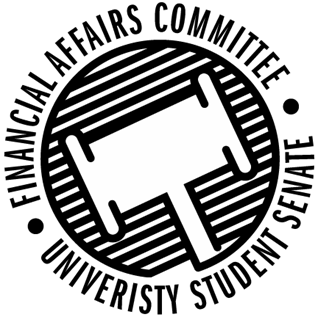 Meeting Agenda4:30 PM Maplewood Room, Memorial Student Center50th Congress March 3rd, 2020Call to OrderRoll CallApproval of the AgendaApproval of the Minutes2-24-2020Words of WisdomSenator DumkeUnfinished Business New Business Contingency Hearings4:40pm – Pre-Health Society4:45pm – Hand Drumming Club4:50pm – School Counseling Organization4:55pm – Society for Human Resource Management5:00pm – Packaging Association5:05pm – Gamma Sigma Sigma 5:10pm – Antique Auto Club5:15pm – PCMA5:20pm – Colleges Against Cancer5:25pm – GreenSense5:30pm – Men’s Soccer5:35pm – Slow Food5:40pm – Her Campus5:45pm – SAE Baja5:50pm – Prometheus 5:55pm – Stout Retail Association6:00pm – PONG6:10pm – Cycling Club6:15pm – Engineers Without Borders6:20pm – Women’s Volleyball6:25pm – AlfrescoRollover RequestSSA – Prizes for Election Watch PartyAnnouncements AdjournPresent Absent Excused Director GentzVice Chair Halbach Senator DumkeSenator KleinschmidtSenator KorteSenator ReindlAdvisor Lee 